SİMETRİ     Aşağıda verilen şekillerin simetrilerini çiziniz. 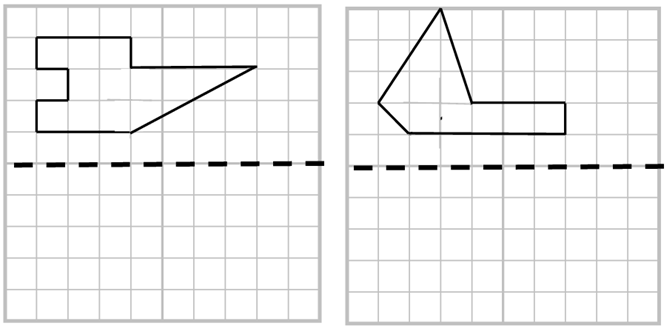 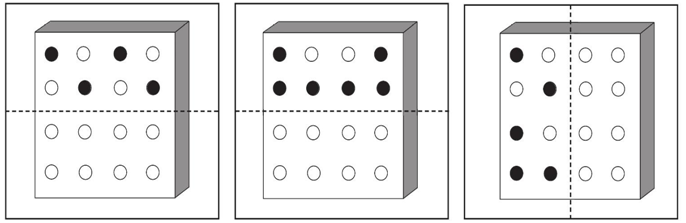 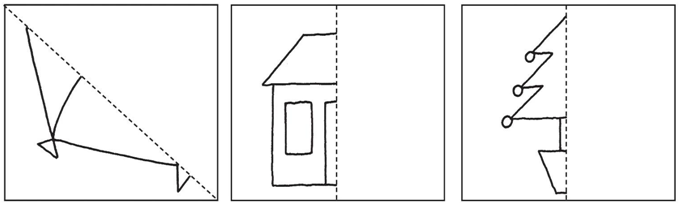 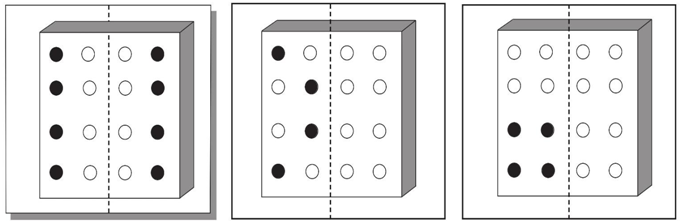 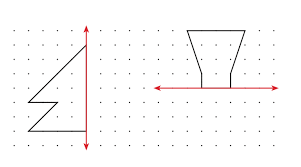 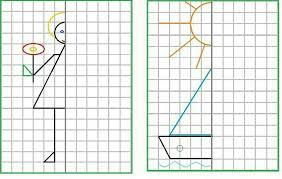 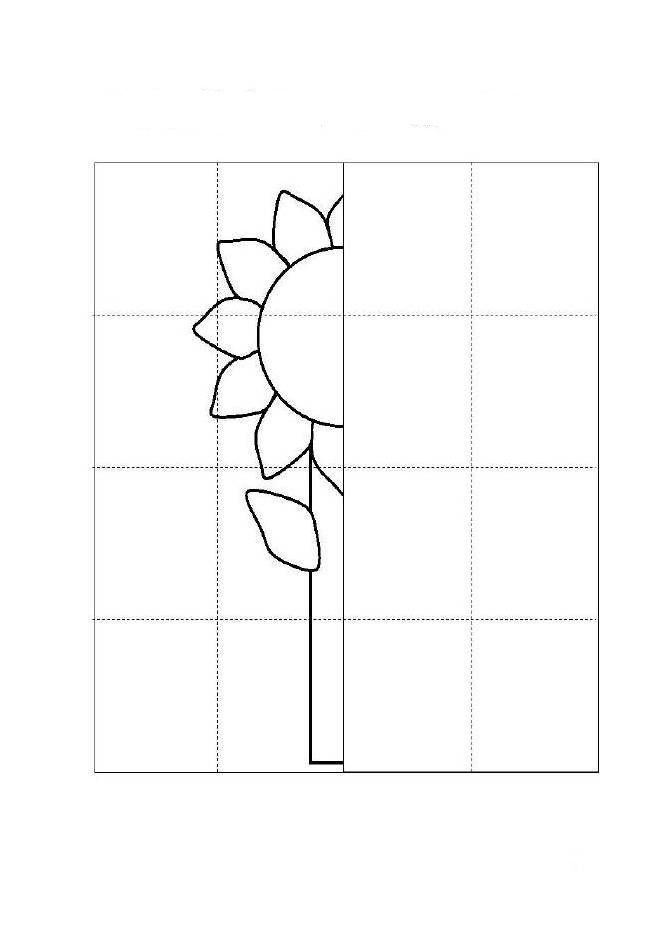 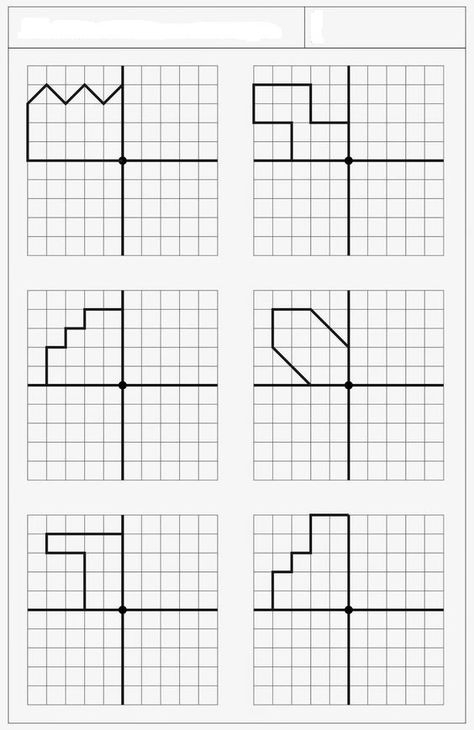     Aşağıdaki harfleri inceleyelim, simetrik olan harflerin simetrik doğrularını çiziniz.    Aşağıda simetrik olan rakamların,  simetrik doğrularını çiziniz.